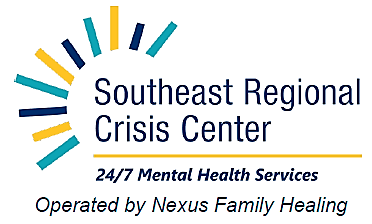 Executive Board MayoDr. Bruce Sutor * Dr. Casey Clements * (Vice Chair)Erin Sexton **Clare LarsenWendy MooreOlmsted Medical CenterDr. James Hoffmann *Olmsted CountyAmy Rauchwarter *Amy BeckerAmy Thompson **CREST – County Region 10Nina Arneson * (Chair)John Pugleasa *Laura SutherlandSE MN NAMIMatthew Bjorngaard *UCARERob BurkhardtLynn PriceMichelle LuehringSCHALeota LindRuth BoubinBlue PlusBeth NelsonJennifer JiangAshley RosivalFoua KhangNEXUS LeadershipMargaret Vimont, Vice President Nicole Mucheck, Executive DirectorMindi Zamzow, Finance Director Ken Varble, ControllerJamie Swift, Clinical SupervisorMust have quorum to vote +5* Voting Member**Alternative Voting MemberExecutive Board MinutesNovember 16, 2023Meeting called to order at 3:33 pm by Chair Nina Arneson.Nina welcomed everyone and asked everyone to introduced themselves in the chat and share something winter you are looking forward to.All those in attendance introduced themselves.Voting Members:				Non-Voting Attendees:Nina Arneson				Amy BeckerDr. Hoffmann				Nicole MucheckDr. Sutor				Loren LatourelleMathew Bjorngaard			Laura SutherlandJohn Pugleasa				Jamie SwiftAmy Rauchwarter			Joelene EvensonDr. Clements				Mindi Zamzow					Tara Reich					Carly White					Leota Lind					Candace Dammen					Scott McGuire					Ruth Boubin					Margaret Vimont					Wendy MooreApproval of Agenda – motion made by Dr. Sutor and second Dr. Hoffmann by, no discussion and motion passed.Approval of October minutes – motion made Dr. Hoffmann by and second by John Pugleasa, no discussion and motion passed.Director’s Report – Nicole Mucheck started by announcing that she will be relocating back to the east coast but will be staying on with Nexus and SERCC in the role she is in and traveling to MN regularly.  She does invite needs and/or feedback through this transition.  Carly White and Jamie Swift will be taking over more SERCC duties through this transition.  There are some maintenance items happening, Olmsted County is replacing hinges in the bedrooms and bathrooms to be anti-ligature.  Anti-ligature toilets are being reviewed as a possible upgrade.  Cement patio and front sidewalk will be added.  Update from DHS regarding youth residential rate – currently working on it and missed the submission deadlines but hoping to be added during the 2024 legislative session.  As part of the 30-day transition for adult residential there needs to be diagnostic assessments and a therapeutic case manager has been hired.  This new hire can also work with the discharge process changes.  Residential supervision change to reduce the direct supervision numbers, no new position but a reallocation of a current role.  Reminder that it is Give to the Max Day and share the link Nicole had sent via email earlier today.                Steering Committee – no update, next meeting in November.  Finance Committee –  no update, next meeting in November.Operational Practices Committee – Mathew Bjorngaard updated regarding the first meeting.  Walked through a proposed charter and will have it to the Ex Board for the December meeting.  There are some question the Ex Board needs to clarify: OMC didn’t designate a member and is participation mandatory or optional – not mandatory and maybe even ties to Ex Board participation.  The committee would make recommendations to the Ex Board regarding changes based on feedback not to micro-manage Nexus.  Second clarification is regarding Nexus approval for changes at SERCC – there are some standardized policy/forms used across sites and would need more discussion before moving forward.  Even with that possible Nexus approval need there should be other options reviewed/discussed to address the survey results.      Finance Director’s Report – Mindi Zamzow gave an overview of the pledged and received report.  Would it be appropriate for the Ex Board to express appreciation to doners? – Nina Arneson have volunteer for this and has asked Nexus to help draft the thank you memos.  Mindi highlighted that the due to Nexus balance has increased.  Joelene Evenson highlighted grants and has sent out the mail appeal to the CREST area.  Currently, in discussion with Blue Plus regarding addition funding.  There are about five open positions at SERCC.  The residential census is above budget for both adult and youth.  Mindi continued to review the other financial documents.  Nina Arneson had questions around additional financial information – itemize out the loses from 2021-2022 regarding uninsured/underinsured, anticipate 30-day adult residential revenue and possible nursing change savings.  Discussion regarding collections for when SERCC first opened and health plan contracts were not in place.          Governance Agreement – Amendment to extend was drafted and will need the Sponsoring Agencies to reach out to Amy Becker if there are changes to the signatures.  Ad hoc finance meeting update provided by Nicole Mucheck that there was additional data points requested for the CREST Counties to review with invoicing counites after that and Nexus will review this with the CREST Directors at their December meeting.  Minutes from that meeting will be sent for review.  How will the Purchase of Service Agreement be used going forward and will there need to be language changes made?  Begin this agreement review process at the finance committee and include more county involvement.  This is significant asks for the CREST Counties and what changes going forward will be made to reduce the expenses so that these significant payments will need to be made each year.  Does the SERCC model/mission need to change?  Should clients be charged?  Should we limit services when there isn’t a payment source?  Dr. Clements raised concerns about changing the mission and that some changes might have impacts on the medical system such as the ED.  This is a significant amount for each county and a big ask at this time of the year when there have been admission questions/concerns raised by the same counties.  Should the money lost by not being credentialed with health plans be separated out from the uninsured/underinsured and those be addressed individually.  Scott McGuire updated that Nexus is making connections with the health plans to clarify that the expenses of SERCC are significantly less than the expenses of EDs to individual health plans.  The lack of current sustainable budget is something that everyone needs to understand and move forward additional sustainability changes.  Wondering if clients should be billed by SERCC such as for deductible and co-pays?  The finance committee will include this as part of the purchase of service agreement changes conversation.  The other items under Governance Agreement will be discussed and the finance committee will make recommendations to the Ex Board.         Sustainability – Nicole Mucheck and Wendy Moore opened the discussion around closing overnight nursing.  Wendy has met SERCC staff to review the data and the data doesn’t support the need for a 24/7 nurse.  The data supports nursing need for daytime and evening but not overnight hours.  Question around if this is actually closing overnight nursing or will there be telehealth nursing available overnight?  No one will be turned away due to no nurse at SERCC overnight.  There are virtual resources currently available that would be utilized overnight.  Wendy is comfortable with changing the 24/7 nursing care and that this be reevaluated regularly to stay a head of any concerns.  Concern that the overnight admissions at SERCC may not accurately reflect the need – people are still going to the ED overnight and how could SERCC capture these admissions?  Dr. Hoffmann made a motion to close nursing from 11:30pm to 7am and revisit this decision and the nursing data/need every 6-8 months with a second from Dr. Clements, no discussion and motion passed unanimously.  The other items were addressed as part of the Director’s Report.Motion to adjourn made by Dr. Clements and second by John Pugleasa, no discussion and motion passed.  Meeting adjourned at 5:17pm.   